YOUTH & JUNIOR VOLLEYBALL PLAYER MEDICAL RELEASE FORM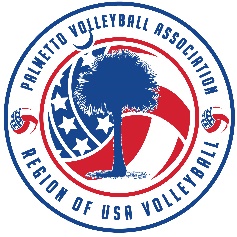 This must be completed - legibly - and signed in all areas by both the player and his/her parent or guardian. I understand and agree that this document will be kept in the possession of authorized adult team personnel and that reasonable care will be used to keep this information confidential. By signing this form the participant affirms having read and agreed to the terms and conditions listed below.Club:Team Name:Team Name:Team Name:Team Name:Team Name:Team Name: Male      Female Male      Female Male      Female Male      FemaleFirst NameFirst NameFirst NameFirst NameFirst NameFirst NameFirst NameFirst NameFirst NameFirst NameLast NameLast NameLast NameLast NameLast NameLast NameLast NameLast NameLast NameBirth DateBirth DateBirth DateBirth DateBirth DateBirth DateBirth DateAgeAgeAgeAgePrimary Contact: Parent or GuardianPrimary Contact: Parent or GuardianPrimary Contact: Parent or GuardianPrimary Contact: Parent or GuardianPrimary Contact: Parent or GuardianPrimary Contact: Parent or GuardianPrimary Contact: Parent or GuardianPrimary Contact: Parent or GuardianPrimary Contact: Parent or GuardianPrimary Contact: Parent or GuardianPrimary Contact: Parent or GuardianPrimary Contact: Parent or GuardianPrimary Contact: Parent or GuardianPrimary Contact: Parent or GuardianPrimary Contact: Parent or GuardianPrimary Contact: Parent or GuardianPrimary Contact: Parent or GuardianPrimary Contact: Parent or GuardianPrimary Contact: Parent or GuardianPrimary Contact: Parent or GuardianPrimary Contact: Parent or GuardianPrimary Contact: Parent or GuardianPrimary Contact: Parent or GuardianPrimary Contact: Parent or GuardianPrimary Contact: Parent or GuardianPrimary Contact: Parent or GuardianPrimary Contact: Parent or GuardianPrimary Contact: Parent or GuardianPrimary Contact: Parent or GuardianPrimary Contact: Parent or GuardianPrimary Contact: Parent or GuardianPrimary Contact: Parent or GuardianPrimary Contact: Parent or GuardianPrimary Contact: Parent or GuardianName:Name:Name:Name:Address:Address:Address:Address:Address:Address:Address:City, State & ZipCity, State & ZipCity, State & ZipCity, State & ZipCity, State & ZipCity, State & ZipCity, State & ZipPrimary Phone:Primary Phone:Primary Phone:Primary Phone:Alternate Phone:Alternate Phone:Alternate Phone:Alternate Phone:Alternate Phone:Alternate Phone:Alternate Phone:Secondary Contact:Secondary Contact:Secondary Contact:Secondary Contact:Secondary Contact: Parent/Guardian Parent/Guardian Parent/Guardian Parent/Guardian Parent/Guardian Parent/GuardianOtherOtherName:Name:Name:Name:Primary Phone:Primary Phone:Primary Phone:Primary Phone:Alternate Phone:Alternate Phone:Alternate Phone:Alternate Phone:Alternate Phone:Alternate Phone:Alternate Phone:Primary Insurance CoPrimary Insurance CoPrimary Insurance CoPrimary Insurance CoPrimary Insurance CoPrimary Insurance CoPrimary Insurance CoPrimary Group/Policy #Primary Group/Policy #Primary Group/Policy #Primary Group/Policy #Primary Group/Policy #Primary Group/Policy #Primary Group/Policy #Primary Group/Policy #Primary Group/Policy #/Family Physician NameFamily Physician NameFamily Physician NameFamily Physician NameFamily Physician NameFamily Physician NameFamily Physician NamePhysician PhonePhysician PhonePhysician PhonePhysician PhonePhysician PhonePhysician PhonePhysician PhonePhysician PhonePhysician PhonePlease elaborate on any medical conditions of which we should be aware:Please elaborate on any medical conditions of which we should be aware:Please elaborate on any medical conditions of which we should be aware:Please elaborate on any medical conditions of which we should be aware:Please elaborate on any medical conditions of which we should be aware:Please elaborate on any medical conditions of which we should be aware:Please elaborate on any medical conditions of which we should be aware:Please elaborate on any medical conditions of which we should be aware:Please elaborate on any medical conditions of which we should be aware:Please elaborate on any medical conditions of which we should be aware:Please elaborate on any medical conditions of which we should be aware:Please elaborate on any medical conditions of which we should be aware:Please elaborate on any medical conditions of which we should be aware:Please elaborate on any medical conditions of which we should be aware:Please elaborate on any medical conditions of which we should be aware:Please elaborate on any medical conditions of which we should be aware:Please elaborate on any medical conditions of which we should be aware:Please elaborate on any medical conditions of which we should be aware:Please elaborate on any medical conditions of which we should be aware:Please elaborate on any medical conditions of which we should be aware:Please elaborate on any medical conditions of which we should be aware:Please elaborate on any medical conditions of which we should be aware:Please elaborate on any medical conditions of which we should be aware:Please elaborate on any medical conditions of which we should be aware:Please elaborate on any medical conditions of which we should be aware:Please elaborate on any medical conditions of which we should be aware:Please elaborate on any medical conditions of which we should be aware:Please elaborate on any medical conditions of which we should be aware:Please elaborate on any medical conditions of which we should be aware:Please elaborate on any medical conditions of which we should be aware:Please elaborate on any medical conditions of which we should be aware:Please elaborate on any medical conditions of which we should be aware:Please elaborate on any medical conditions of which we should be aware:Please elaborate on any medical conditions of which we should be aware:Please list any medications currently being taken:Please list any medications currently being taken:Please list any medications currently being taken:Please list any medications currently being taken:Please list any medications currently being taken:Please list any medications currently being taken:Please list any medications currently being taken:Please list any medications currently being taken:Please list any medications currently being taken:Please list any medications currently being taken:Please list any medications currently being taken:Please list any medications currently being taken:Please list any medications currently being taken:Please list any medications currently being taken:Please list any medications currently being taken:Please list any medications currently being taken:Please list any medications currently being taken:Please list any medications currently being taken:Please list any medications currently being taken:Please list any medications currently being taken:Please list any medications currently being taken:Please list any medications currently being taken:Please list any medications currently being taken:Please list any medications currently being taken:Please list any medications currently being taken:Please list any medications currently being taken:Please list any medications currently being taken:Please list any medications currently being taken:Please list any medications currently being taken:Please list any medications currently being taken:Please list any medications currently being taken:Please list any medications currently being taken:Please list any medications currently being taken:Please list any medications currently being taken:In the past 24 months, have you been tested, diagnosed and/or treated for a concussion:   Yes      NoIn the past 24 months, have you been tested, diagnosed and/or treated for a concussion:   Yes      NoIn the past 24 months, have you been tested, diagnosed and/or treated for a concussion:   Yes      NoIn the past 24 months, have you been tested, diagnosed and/or treated for a concussion:   Yes      NoIn the past 24 months, have you been tested, diagnosed and/or treated for a concussion:   Yes      NoIn the past 24 months, have you been tested, diagnosed and/or treated for a concussion:   Yes      NoIn the past 24 months, have you been tested, diagnosed and/or treated for a concussion:   Yes      NoIn the past 24 months, have you been tested, diagnosed and/or treated for a concussion:   Yes      NoIn the past 24 months, have you been tested, diagnosed and/or treated for a concussion:   Yes      NoIn the past 24 months, have you been tested, diagnosed and/or treated for a concussion:   Yes      NoIn the past 24 months, have you been tested, diagnosed and/or treated for a concussion:   Yes      NoIn the past 24 months, have you been tested, diagnosed and/or treated for a concussion:   Yes      NoIn the past 24 months, have you been tested, diagnosed and/or treated for a concussion:   Yes      NoIn the past 24 months, have you been tested, diagnosed and/or treated for a concussion:   Yes      NoIn the past 24 months, have you been tested, diagnosed and/or treated for a concussion:   Yes      NoIn the past 24 months, have you been tested, diagnosed and/or treated for a concussion:   Yes      NoIn the past 24 months, have you been tested, diagnosed and/or treated for a concussion:   Yes      NoIn the past 24 months, have you been tested, diagnosed and/or treated for a concussion:   Yes      NoIn the past 24 months, have you been tested, diagnosed and/or treated for a concussion:   Yes      NoIn the past 24 months, have you been tested, diagnosed and/or treated for a concussion:   Yes      NoIn the past 24 months, have you been tested, diagnosed and/or treated for a concussion:   Yes      NoIn the past 24 months, have you been tested, diagnosed and/or treated for a concussion:   Yes      NoIn the past 24 months, have you been tested, diagnosed and/or treated for a concussion:   Yes      NoIn the past 24 months, have you been tested, diagnosed and/or treated for a concussion:   Yes      NoIn the past 24 months, have you been tested, diagnosed and/or treated for a concussion:   Yes      NoIn the past 24 months, have you been tested, diagnosed and/or treated for a concussion:   Yes      NoIn the past 24 months, have you been tested, diagnosed and/or treated for a concussion:   Yes      NoIn the past 24 months, have you been tested, diagnosed and/or treated for a concussion:   Yes      NoIn the past 24 months, have you been tested, diagnosed and/or treated for a concussion:   Yes      NoIn the past 24 months, have you been tested, diagnosed and/or treated for a concussion:   Yes      NoIn the past 24 months, have you been tested, diagnosed and/or treated for a concussion:   Yes      NoIn the past 24 months, have you been tested, diagnosed and/or treated for a concussion:   Yes      NoIn the past 24 months, have you been tested, diagnosed and/or treated for a concussion:   Yes      NoIn the past 24 months, have you been tested, diagnosed and/or treated for a concussion:   Yes      NoIf yes, provide the date (months and year), who performed the testing/diagnosing/treatment and what was the outcome:If yes, provide the date (months and year), who performed the testing/diagnosing/treatment and what was the outcome:If yes, provide the date (months and year), who performed the testing/diagnosing/treatment and what was the outcome:If yes, provide the date (months and year), who performed the testing/diagnosing/treatment and what was the outcome:If yes, provide the date (months and year), who performed the testing/diagnosing/treatment and what was the outcome:If yes, provide the date (months and year), who performed the testing/diagnosing/treatment and what was the outcome:If yes, provide the date (months and year), who performed the testing/diagnosing/treatment and what was the outcome:If yes, provide the date (months and year), who performed the testing/diagnosing/treatment and what was the outcome:If yes, provide the date (months and year), who performed the testing/diagnosing/treatment and what was the outcome:If yes, provide the date (months and year), who performed the testing/diagnosing/treatment and what was the outcome:If yes, provide the date (months and year), who performed the testing/diagnosing/treatment and what was the outcome:If yes, provide the date (months and year), who performed the testing/diagnosing/treatment and what was the outcome:If yes, provide the date (months and year), who performed the testing/diagnosing/treatment and what was the outcome:If yes, provide the date (months and year), who performed the testing/diagnosing/treatment and what was the outcome:If yes, provide the date (months and year), who performed the testing/diagnosing/treatment and what was the outcome:If yes, provide the date (months and year), who performed the testing/diagnosing/treatment and what was the outcome:If yes, provide the date (months and year), who performed the testing/diagnosing/treatment and what was the outcome:If yes, provide the date (months and year), who performed the testing/diagnosing/treatment and what was the outcome:If yes, provide the date (months and year), who performed the testing/diagnosing/treatment and what was the outcome:If yes, provide the date (months and year), who performed the testing/diagnosing/treatment and what was the outcome:If yes, provide the date (months and year), who performed the testing/diagnosing/treatment and what was the outcome:If yes, provide the date (months and year), who performed the testing/diagnosing/treatment and what was the outcome:If yes, provide the date (months and year), who performed the testing/diagnosing/treatment and what was the outcome:If yes, provide the date (months and year), who performed the testing/diagnosing/treatment and what was the outcome:If yes, provide the date (months and year), who performed the testing/diagnosing/treatment and what was the outcome:If yes, provide the date (months and year), who performed the testing/diagnosing/treatment and what was the outcome:If yes, provide the date (months and year), who performed the testing/diagnosing/treatment and what was the outcome:If yes, provide the date (months and year), who performed the testing/diagnosing/treatment and what was the outcome:If yes, provide the date (months and year), who performed the testing/diagnosing/treatment and what was the outcome:If yes, provide the date (months and year), who performed the testing/diagnosing/treatment and what was the outcome:If yes, provide the date (months and year), who performed the testing/diagnosing/treatment and what was the outcome:If yes, provide the date (months and year), who performed the testing/diagnosing/treatment and what was the outcome:If yes, provide the date (months and year), who performed the testing/diagnosing/treatment and what was the outcome:If yes, provide the date (months and year), who performed the testing/diagnosing/treatment and what was the outcome:Please list any allergies:Please list any allergies:Please list any allergies:Please list any allergies:Please list any allergies:Please list any allergies:Please list any allergies:Please list any allergies:Please list any allergies:Please list any allergies:Please list any allergies:Please list any allergies:Please list any allergies:Please list any allergies:Please list any allergies:Please list any allergies:Please list any allergies:Please list any allergies:Please list any allergies:Please list any allergies:Please list any allergies:Please list any allergies:Please list any allergies:Please list any allergies:Please list any allergies:Please list any allergies:Please list any allergies:Please list any allergies:Please list any allergies:Please list any allergies:Please list any allergies:Please list any allergies:Please list any allergies:Please list any allergies:If None, please write None.If None, please write None.If None, please write None.If None, please write None.If None, please write None.If None, please write None.If None, please write None.If None, please write None.If None, please write None.If None, please write None.If None, please write None.If None, please write None.If None, please write None.If None, please write None.If None, please write None.If None, please write None.If None, please write None.If None, please write None.If None, please write None.If None, please write None.If None, please write None.If None, please write None.If None, please write None.If None, please write None.If None, please write None.If None, please write None.If None, please write None.If None, please write None.If None, please write None.If None, please write None.If None, please write None.If None, please write None.If None, please write None.If None, please write None.Participant Signature Participant Signature Participant Signature Participant Signature Participant Signature Participant Signature Date:Date:(regardless of age):(regardless of age):(regardless of age):(regardless of age):(regardless of age):(regardless of age):Participant,Participant,Participant,, has my permission to participate in training,, has my permission to participate in training,, has my permission to participate in training,, has my permission to participate in training,, has my permission to participate in training,, has my permission to participate in training,, has my permission to participate in training,, has my permission to participate in training,, has my permission to participate in training,, has my permission to participate in training,, has my permission to participate in training,, has my permission to participate in training,, has my permission to participate in training,, has my permission to participate in training,, has my permission to participate in training,competition, events, activities and travel sponsored by USA Volleyball or any of its Regional Volleyball Associations (RVAs).  I approve of the leaders who will be in charge of this program.  I recognize that the leaders are serving to the best of their ability.  I certify that the participant has full medical insurance with the company listed above.  I understand and agree that this document will be kept in the possession of authorized adult team personnel and that reasonable care will be used to keep this information confidential. I agree to allow the authorized adult team personnel to release this information in the event of a medical emergency to a third party medical provider. I also certify to the best of my knowledge that the participant named hereon is physically fit to engage in the activities described above.competition, events, activities and travel sponsored by USA Volleyball or any of its Regional Volleyball Associations (RVAs).  I approve of the leaders who will be in charge of this program.  I recognize that the leaders are serving to the best of their ability.  I certify that the participant has full medical insurance with the company listed above.  I understand and agree that this document will be kept in the possession of authorized adult team personnel and that reasonable care will be used to keep this information confidential. I agree to allow the authorized adult team personnel to release this information in the event of a medical emergency to a third party medical provider. I also certify to the best of my knowledge that the participant named hereon is physically fit to engage in the activities described above.competition, events, activities and travel sponsored by USA Volleyball or any of its Regional Volleyball Associations (RVAs).  I approve of the leaders who will be in charge of this program.  I recognize that the leaders are serving to the best of their ability.  I certify that the participant has full medical insurance with the company listed above.  I understand and agree that this document will be kept in the possession of authorized adult team personnel and that reasonable care will be used to keep this information confidential. I agree to allow the authorized adult team personnel to release this information in the event of a medical emergency to a third party medical provider. I also certify to the best of my knowledge that the participant named hereon is physically fit to engage in the activities described above.competition, events, activities and travel sponsored by USA Volleyball or any of its Regional Volleyball Associations (RVAs).  I approve of the leaders who will be in charge of this program.  I recognize that the leaders are serving to the best of their ability.  I certify that the participant has full medical insurance with the company listed above.  I understand and agree that this document will be kept in the possession of authorized adult team personnel and that reasonable care will be used to keep this information confidential. I agree to allow the authorized adult team personnel to release this information in the event of a medical emergency to a third party medical provider. I also certify to the best of my knowledge that the participant named hereon is physically fit to engage in the activities described above.competition, events, activities and travel sponsored by USA Volleyball or any of its Regional Volleyball Associations (RVAs).  I approve of the leaders who will be in charge of this program.  I recognize that the leaders are serving to the best of their ability.  I certify that the participant has full medical insurance with the company listed above.  I understand and agree that this document will be kept in the possession of authorized adult team personnel and that reasonable care will be used to keep this information confidential. I agree to allow the authorized adult team personnel to release this information in the event of a medical emergency to a third party medical provider. I also certify to the best of my knowledge that the participant named hereon is physically fit to engage in the activities described above.competition, events, activities and travel sponsored by USA Volleyball or any of its Regional Volleyball Associations (RVAs).  I approve of the leaders who will be in charge of this program.  I recognize that the leaders are serving to the best of their ability.  I certify that the participant has full medical insurance with the company listed above.  I understand and agree that this document will be kept in the possession of authorized adult team personnel and that reasonable care will be used to keep this information confidential. I agree to allow the authorized adult team personnel to release this information in the event of a medical emergency to a third party medical provider. I also certify to the best of my knowledge that the participant named hereon is physically fit to engage in the activities described above.competition, events, activities and travel sponsored by USA Volleyball or any of its Regional Volleyball Associations (RVAs).  I approve of the leaders who will be in charge of this program.  I recognize that the leaders are serving to the best of their ability.  I certify that the participant has full medical insurance with the company listed above.  I understand and agree that this document will be kept in the possession of authorized adult team personnel and that reasonable care will be used to keep this information confidential. I agree to allow the authorized adult team personnel to release this information in the event of a medical emergency to a third party medical provider. I also certify to the best of my knowledge that the participant named hereon is physically fit to engage in the activities described above.competition, events, activities and travel sponsored by USA Volleyball or any of its Regional Volleyball Associations (RVAs).  I approve of the leaders who will be in charge of this program.  I recognize that the leaders are serving to the best of their ability.  I certify that the participant has full medical insurance with the company listed above.  I understand and agree that this document will be kept in the possession of authorized adult team personnel and that reasonable care will be used to keep this information confidential. I agree to allow the authorized adult team personnel to release this information in the event of a medical emergency to a third party medical provider. I also certify to the best of my knowledge that the participant named hereon is physically fit to engage in the activities described above.competition, events, activities and travel sponsored by USA Volleyball or any of its Regional Volleyball Associations (RVAs).  I approve of the leaders who will be in charge of this program.  I recognize that the leaders are serving to the best of their ability.  I certify that the participant has full medical insurance with the company listed above.  I understand and agree that this document will be kept in the possession of authorized adult team personnel and that reasonable care will be used to keep this information confidential. I agree to allow the authorized adult team personnel to release this information in the event of a medical emergency to a third party medical provider. I also certify to the best of my knowledge that the participant named hereon is physically fit to engage in the activities described above.competition, events, activities and travel sponsored by USA Volleyball or any of its Regional Volleyball Associations (RVAs).  I approve of the leaders who will be in charge of this program.  I recognize that the leaders are serving to the best of their ability.  I certify that the participant has full medical insurance with the company listed above.  I understand and agree that this document will be kept in the possession of authorized adult team personnel and that reasonable care will be used to keep this information confidential. I agree to allow the authorized adult team personnel to release this information in the event of a medical emergency to a third party medical provider. I also certify to the best of my knowledge that the participant named hereon is physically fit to engage in the activities described above.competition, events, activities and travel sponsored by USA Volleyball or any of its Regional Volleyball Associations (RVAs).  I approve of the leaders who will be in charge of this program.  I recognize that the leaders are serving to the best of their ability.  I certify that the participant has full medical insurance with the company listed above.  I understand and agree that this document will be kept in the possession of authorized adult team personnel and that reasonable care will be used to keep this information confidential. I agree to allow the authorized adult team personnel to release this information in the event of a medical emergency to a third party medical provider. I also certify to the best of my knowledge that the participant named hereon is physically fit to engage in the activities described above.competition, events, activities and travel sponsored by USA Volleyball or any of its Regional Volleyball Associations (RVAs).  I approve of the leaders who will be in charge of this program.  I recognize that the leaders are serving to the best of their ability.  I certify that the participant has full medical insurance with the company listed above.  I understand and agree that this document will be kept in the possession of authorized adult team personnel and that reasonable care will be used to keep this information confidential. I agree to allow the authorized adult team personnel to release this information in the event of a medical emergency to a third party medical provider. I also certify to the best of my knowledge that the participant named hereon is physically fit to engage in the activities described above.competition, events, activities and travel sponsored by USA Volleyball or any of its Regional Volleyball Associations (RVAs).  I approve of the leaders who will be in charge of this program.  I recognize that the leaders are serving to the best of their ability.  I certify that the participant has full medical insurance with the company listed above.  I understand and agree that this document will be kept in the possession of authorized adult team personnel and that reasonable care will be used to keep this information confidential. I agree to allow the authorized adult team personnel to release this information in the event of a medical emergency to a third party medical provider. I also certify to the best of my knowledge that the participant named hereon is physically fit to engage in the activities described above.competition, events, activities and travel sponsored by USA Volleyball or any of its Regional Volleyball Associations (RVAs).  I approve of the leaders who will be in charge of this program.  I recognize that the leaders are serving to the best of their ability.  I certify that the participant has full medical insurance with the company listed above.  I understand and agree that this document will be kept in the possession of authorized adult team personnel and that reasonable care will be used to keep this information confidential. I agree to allow the authorized adult team personnel to release this information in the event of a medical emergency to a third party medical provider. I also certify to the best of my knowledge that the participant named hereon is physically fit to engage in the activities described above.competition, events, activities and travel sponsored by USA Volleyball or any of its Regional Volleyball Associations (RVAs).  I approve of the leaders who will be in charge of this program.  I recognize that the leaders are serving to the best of their ability.  I certify that the participant has full medical insurance with the company listed above.  I understand and agree that this document will be kept in the possession of authorized adult team personnel and that reasonable care will be used to keep this information confidential. I agree to allow the authorized adult team personnel to release this information in the event of a medical emergency to a third party medical provider. I also certify to the best of my knowledge that the participant named hereon is physically fit to engage in the activities described above.competition, events, activities and travel sponsored by USA Volleyball or any of its Regional Volleyball Associations (RVAs).  I approve of the leaders who will be in charge of this program.  I recognize that the leaders are serving to the best of their ability.  I certify that the participant has full medical insurance with the company listed above.  I understand and agree that this document will be kept in the possession of authorized adult team personnel and that reasonable care will be used to keep this information confidential. I agree to allow the authorized adult team personnel to release this information in the event of a medical emergency to a third party medical provider. I also certify to the best of my knowledge that the participant named hereon is physically fit to engage in the activities described above.competition, events, activities and travel sponsored by USA Volleyball or any of its Regional Volleyball Associations (RVAs).  I approve of the leaders who will be in charge of this program.  I recognize that the leaders are serving to the best of their ability.  I certify that the participant has full medical insurance with the company listed above.  I understand and agree that this document will be kept in the possession of authorized adult team personnel and that reasonable care will be used to keep this information confidential. I agree to allow the authorized adult team personnel to release this information in the event of a medical emergency to a third party medical provider. I also certify to the best of my knowledge that the participant named hereon is physically fit to engage in the activities described above.competition, events, activities and travel sponsored by USA Volleyball or any of its Regional Volleyball Associations (RVAs).  I approve of the leaders who will be in charge of this program.  I recognize that the leaders are serving to the best of their ability.  I certify that the participant has full medical insurance with the company listed above.  I understand and agree that this document will be kept in the possession of authorized adult team personnel and that reasonable care will be used to keep this information confidential. I agree to allow the authorized adult team personnel to release this information in the event of a medical emergency to a third party medical provider. I also certify to the best of my knowledge that the participant named hereon is physically fit to engage in the activities described above.competition, events, activities and travel sponsored by USA Volleyball or any of its Regional Volleyball Associations (RVAs).  I approve of the leaders who will be in charge of this program.  I recognize that the leaders are serving to the best of their ability.  I certify that the participant has full medical insurance with the company listed above.  I understand and agree that this document will be kept in the possession of authorized adult team personnel and that reasonable care will be used to keep this information confidential. I agree to allow the authorized adult team personnel to release this information in the event of a medical emergency to a third party medical provider. I also certify to the best of my knowledge that the participant named hereon is physically fit to engage in the activities described above.competition, events, activities and travel sponsored by USA Volleyball or any of its Regional Volleyball Associations (RVAs).  I approve of the leaders who will be in charge of this program.  I recognize that the leaders are serving to the best of their ability.  I certify that the participant has full medical insurance with the company listed above.  I understand and agree that this document will be kept in the possession of authorized adult team personnel and that reasonable care will be used to keep this information confidential. I agree to allow the authorized adult team personnel to release this information in the event of a medical emergency to a third party medical provider. I also certify to the best of my knowledge that the participant named hereon is physically fit to engage in the activities described above.competition, events, activities and travel sponsored by USA Volleyball or any of its Regional Volleyball Associations (RVAs).  I approve of the leaders who will be in charge of this program.  I recognize that the leaders are serving to the best of their ability.  I certify that the participant has full medical insurance with the company listed above.  I understand and agree that this document will be kept in the possession of authorized adult team personnel and that reasonable care will be used to keep this information confidential. I agree to allow the authorized adult team personnel to release this information in the event of a medical emergency to a third party medical provider. I also certify to the best of my knowledge that the participant named hereon is physically fit to engage in the activities described above.competition, events, activities and travel sponsored by USA Volleyball or any of its Regional Volleyball Associations (RVAs).  I approve of the leaders who will be in charge of this program.  I recognize that the leaders are serving to the best of their ability.  I certify that the participant has full medical insurance with the company listed above.  I understand and agree that this document will be kept in the possession of authorized adult team personnel and that reasonable care will be used to keep this information confidential. I agree to allow the authorized adult team personnel to release this information in the event of a medical emergency to a third party medical provider. I also certify to the best of my knowledge that the participant named hereon is physically fit to engage in the activities described above.competition, events, activities and travel sponsored by USA Volleyball or any of its Regional Volleyball Associations (RVAs).  I approve of the leaders who will be in charge of this program.  I recognize that the leaders are serving to the best of their ability.  I certify that the participant has full medical insurance with the company listed above.  I understand and agree that this document will be kept in the possession of authorized adult team personnel and that reasonable care will be used to keep this information confidential. I agree to allow the authorized adult team personnel to release this information in the event of a medical emergency to a third party medical provider. I also certify to the best of my knowledge that the participant named hereon is physically fit to engage in the activities described above.competition, events, activities and travel sponsored by USA Volleyball or any of its Regional Volleyball Associations (RVAs).  I approve of the leaders who will be in charge of this program.  I recognize that the leaders are serving to the best of their ability.  I certify that the participant has full medical insurance with the company listed above.  I understand and agree that this document will be kept in the possession of authorized adult team personnel and that reasonable care will be used to keep this information confidential. I agree to allow the authorized adult team personnel to release this information in the event of a medical emergency to a third party medical provider. I also certify to the best of my knowledge that the participant named hereon is physically fit to engage in the activities described above.competition, events, activities and travel sponsored by USA Volleyball or any of its Regional Volleyball Associations (RVAs).  I approve of the leaders who will be in charge of this program.  I recognize that the leaders are serving to the best of their ability.  I certify that the participant has full medical insurance with the company listed above.  I understand and agree that this document will be kept in the possession of authorized adult team personnel and that reasonable care will be used to keep this information confidential. I agree to allow the authorized adult team personnel to release this information in the event of a medical emergency to a third party medical provider. I also certify to the best of my knowledge that the participant named hereon is physically fit to engage in the activities described above.competition, events, activities and travel sponsored by USA Volleyball or any of its Regional Volleyball Associations (RVAs).  I approve of the leaders who will be in charge of this program.  I recognize that the leaders are serving to the best of their ability.  I certify that the participant has full medical insurance with the company listed above.  I understand and agree that this document will be kept in the possession of authorized adult team personnel and that reasonable care will be used to keep this information confidential. I agree to allow the authorized adult team personnel to release this information in the event of a medical emergency to a third party medical provider. I also certify to the best of my knowledge that the participant named hereon is physically fit to engage in the activities described above.competition, events, activities and travel sponsored by USA Volleyball or any of its Regional Volleyball Associations (RVAs).  I approve of the leaders who will be in charge of this program.  I recognize that the leaders are serving to the best of their ability.  I certify that the participant has full medical insurance with the company listed above.  I understand and agree that this document will be kept in the possession of authorized adult team personnel and that reasonable care will be used to keep this information confidential. I agree to allow the authorized adult team personnel to release this information in the event of a medical emergency to a third party medical provider. I also certify to the best of my knowledge that the participant named hereon is physically fit to engage in the activities described above.competition, events, activities and travel sponsored by USA Volleyball or any of its Regional Volleyball Associations (RVAs).  I approve of the leaders who will be in charge of this program.  I recognize that the leaders are serving to the best of their ability.  I certify that the participant has full medical insurance with the company listed above.  I understand and agree that this document will be kept in the possession of authorized adult team personnel and that reasonable care will be used to keep this information confidential. I agree to allow the authorized adult team personnel to release this information in the event of a medical emergency to a third party medical provider. I also certify to the best of my knowledge that the participant named hereon is physically fit to engage in the activities described above.competition, events, activities and travel sponsored by USA Volleyball or any of its Regional Volleyball Associations (RVAs).  I approve of the leaders who will be in charge of this program.  I recognize that the leaders are serving to the best of their ability.  I certify that the participant has full medical insurance with the company listed above.  I understand and agree that this document will be kept in the possession of authorized adult team personnel and that reasonable care will be used to keep this information confidential. I agree to allow the authorized adult team personnel to release this information in the event of a medical emergency to a third party medical provider. I also certify to the best of my knowledge that the participant named hereon is physically fit to engage in the activities described above.competition, events, activities and travel sponsored by USA Volleyball or any of its Regional Volleyball Associations (RVAs).  I approve of the leaders who will be in charge of this program.  I recognize that the leaders are serving to the best of their ability.  I certify that the participant has full medical insurance with the company listed above.  I understand and agree that this document will be kept in the possession of authorized adult team personnel and that reasonable care will be used to keep this information confidential. I agree to allow the authorized adult team personnel to release this information in the event of a medical emergency to a third party medical provider. I also certify to the best of my knowledge that the participant named hereon is physically fit to engage in the activities described above.competition, events, activities and travel sponsored by USA Volleyball or any of its Regional Volleyball Associations (RVAs).  I approve of the leaders who will be in charge of this program.  I recognize that the leaders are serving to the best of their ability.  I certify that the participant has full medical insurance with the company listed above.  I understand and agree that this document will be kept in the possession of authorized adult team personnel and that reasonable care will be used to keep this information confidential. I agree to allow the authorized adult team personnel to release this information in the event of a medical emergency to a third party medical provider. I also certify to the best of my knowledge that the participant named hereon is physically fit to engage in the activities described above.competition, events, activities and travel sponsored by USA Volleyball or any of its Regional Volleyball Associations (RVAs).  I approve of the leaders who will be in charge of this program.  I recognize that the leaders are serving to the best of their ability.  I certify that the participant has full medical insurance with the company listed above.  I understand and agree that this document will be kept in the possession of authorized adult team personnel and that reasonable care will be used to keep this information confidential. I agree to allow the authorized adult team personnel to release this information in the event of a medical emergency to a third party medical provider. I also certify to the best of my knowledge that the participant named hereon is physically fit to engage in the activities described above.competition, events, activities and travel sponsored by USA Volleyball or any of its Regional Volleyball Associations (RVAs).  I approve of the leaders who will be in charge of this program.  I recognize that the leaders are serving to the best of their ability.  I certify that the participant has full medical insurance with the company listed above.  I understand and agree that this document will be kept in the possession of authorized adult team personnel and that reasonable care will be used to keep this information confidential. I agree to allow the authorized adult team personnel to release this information in the event of a medical emergency to a third party medical provider. I also certify to the best of my knowledge that the participant named hereon is physically fit to engage in the activities described above.competition, events, activities and travel sponsored by USA Volleyball or any of its Regional Volleyball Associations (RVAs).  I approve of the leaders who will be in charge of this program.  I recognize that the leaders are serving to the best of their ability.  I certify that the participant has full medical insurance with the company listed above.  I understand and agree that this document will be kept in the possession of authorized adult team personnel and that reasonable care will be used to keep this information confidential. I agree to allow the authorized adult team personnel to release this information in the event of a medical emergency to a third party medical provider. I also certify to the best of my knowledge that the participant named hereon is physically fit to engage in the activities described above.Parent/Guardian Signature:Parent/Guardian Signature:Parent/Guardian Signature:Parent/Guardian Signature:Parent/Guardian Signature:Parent/Guardian Signature:Parent/Guardian Signature:Parent/Guardian Signature:Date:Date:Relationship to Participant:Relationship to Participant:Relationship to Participant:Relationship to Participant:Relationship to Participant:Relationship to Participant:Relationship to Participant:Relationship to Participant:If, during the course of my daughter's/son's activities in volleyball, she/he should become ill or sustain an injury, I hereby authorize you to obtain emergency medical/dental care.  I will assume financial responsibility for the bills incurred through my insurance company.If, during the course of my daughter's/son's activities in volleyball, she/he should become ill or sustain an injury, I hereby authorize you to obtain emergency medical/dental care.  I will assume financial responsibility for the bills incurred through my insurance company.If, during the course of my daughter's/son's activities in volleyball, she/he should become ill or sustain an injury, I hereby authorize you to obtain emergency medical/dental care.  I will assume financial responsibility for the bills incurred through my insurance company.If, during the course of my daughter's/son's activities in volleyball, she/he should become ill or sustain an injury, I hereby authorize you to obtain emergency medical/dental care.  I will assume financial responsibility for the bills incurred through my insurance company.If, during the course of my daughter's/son's activities in volleyball, she/he should become ill or sustain an injury, I hereby authorize you to obtain emergency medical/dental care.  I will assume financial responsibility for the bills incurred through my insurance company.If, during the course of my daughter's/son's activities in volleyball, she/he should become ill or sustain an injury, I hereby authorize you to obtain emergency medical/dental care.  I will assume financial responsibility for the bills incurred through my insurance company.If, during the course of my daughter's/son's activities in volleyball, she/he should become ill or sustain an injury, I hereby authorize you to obtain emergency medical/dental care.  I will assume financial responsibility for the bills incurred through my insurance company.If, during the course of my daughter's/son's activities in volleyball, she/he should become ill or sustain an injury, I hereby authorize you to obtain emergency medical/dental care.  I will assume financial responsibility for the bills incurred through my insurance company.If, during the course of my daughter's/son's activities in volleyball, she/he should become ill or sustain an injury, I hereby authorize you to obtain emergency medical/dental care.  I will assume financial responsibility for the bills incurred through my insurance company.If, during the course of my daughter's/son's activities in volleyball, she/he should become ill or sustain an injury, I hereby authorize you to obtain emergency medical/dental care.  I will assume financial responsibility for the bills incurred through my insurance company.If, during the course of my daughter's/son's activities in volleyball, she/he should become ill or sustain an injury, I hereby authorize you to obtain emergency medical/dental care.  I will assume financial responsibility for the bills incurred through my insurance company.If, during the course of my daughter's/son's activities in volleyball, she/he should become ill or sustain an injury, I hereby authorize you to obtain emergency medical/dental care.  I will assume financial responsibility for the bills incurred through my insurance company.If, during the course of my daughter's/son's activities in volleyball, she/he should become ill or sustain an injury, I hereby authorize you to obtain emergency medical/dental care.  I will assume financial responsibility for the bills incurred through my insurance company.If, during the course of my daughter's/son's activities in volleyball, she/he should become ill or sustain an injury, I hereby authorize you to obtain emergency medical/dental care.  I will assume financial responsibility for the bills incurred through my insurance company.If, during the course of my daughter's/son's activities in volleyball, she/he should become ill or sustain an injury, I hereby authorize you to obtain emergency medical/dental care.  I will assume financial responsibility for the bills incurred through my insurance company.If, during the course of my daughter's/son's activities in volleyball, she/he should become ill or sustain an injury, I hereby authorize you to obtain emergency medical/dental care.  I will assume financial responsibility for the bills incurred through my insurance company.If, during the course of my daughter's/son's activities in volleyball, she/he should become ill or sustain an injury, I hereby authorize you to obtain emergency medical/dental care.  I will assume financial responsibility for the bills incurred through my insurance company.If, during the course of my daughter's/son's activities in volleyball, she/he should become ill or sustain an injury, I hereby authorize you to obtain emergency medical/dental care.  I will assume financial responsibility for the bills incurred through my insurance company.If, during the course of my daughter's/son's activities in volleyball, she/he should become ill or sustain an injury, I hereby authorize you to obtain emergency medical/dental care.  I will assume financial responsibility for the bills incurred through my insurance company.If, during the course of my daughter's/son's activities in volleyball, she/he should become ill or sustain an injury, I hereby authorize you to obtain emergency medical/dental care.  I will assume financial responsibility for the bills incurred through my insurance company.If, during the course of my daughter's/son's activities in volleyball, she/he should become ill or sustain an injury, I hereby authorize you to obtain emergency medical/dental care.  I will assume financial responsibility for the bills incurred through my insurance company.If, during the course of my daughter's/son's activities in volleyball, she/he should become ill or sustain an injury, I hereby authorize you to obtain emergency medical/dental care.  I will assume financial responsibility for the bills incurred through my insurance company.If, during the course of my daughter's/son's activities in volleyball, she/he should become ill or sustain an injury, I hereby authorize you to obtain emergency medical/dental care.  I will assume financial responsibility for the bills incurred through my insurance company.If, during the course of my daughter's/son's activities in volleyball, she/he should become ill or sustain an injury, I hereby authorize you to obtain emergency medical/dental care.  I will assume financial responsibility for the bills incurred through my insurance company.If, during the course of my daughter's/son's activities in volleyball, she/he should become ill or sustain an injury, I hereby authorize you to obtain emergency medical/dental care.  I will assume financial responsibility for the bills incurred through my insurance company.If, during the course of my daughter's/son's activities in volleyball, she/he should become ill or sustain an injury, I hereby authorize you to obtain emergency medical/dental care.  I will assume financial responsibility for the bills incurred through my insurance company.If, during the course of my daughter's/son's activities in volleyball, she/he should become ill or sustain an injury, I hereby authorize you to obtain emergency medical/dental care.  I will assume financial responsibility for the bills incurred through my insurance company.If, during the course of my daughter's/son's activities in volleyball, she/he should become ill or sustain an injury, I hereby authorize you to obtain emergency medical/dental care.  I will assume financial responsibility for the bills incurred through my insurance company.If, during the course of my daughter's/son's activities in volleyball, she/he should become ill or sustain an injury, I hereby authorize you to obtain emergency medical/dental care.  I will assume financial responsibility for the bills incurred through my insurance company.If, during the course of my daughter's/son's activities in volleyball, she/he should become ill or sustain an injury, I hereby authorize you to obtain emergency medical/dental care.  I will assume financial responsibility for the bills incurred through my insurance company.If, during the course of my daughter's/son's activities in volleyball, she/he should become ill or sustain an injury, I hereby authorize you to obtain emergency medical/dental care.  I will assume financial responsibility for the bills incurred through my insurance company.If, during the course of my daughter's/son's activities in volleyball, she/he should become ill or sustain an injury, I hereby authorize you to obtain emergency medical/dental care.  I will assume financial responsibility for the bills incurred through my insurance company.If, during the course of my daughter's/son's activities in volleyball, she/he should become ill or sustain an injury, I hereby authorize you to obtain emergency medical/dental care.  I will assume financial responsibility for the bills incurred through my insurance company.If, during the course of my daughter's/son's activities in volleyball, she/he should become ill or sustain an injury, I hereby authorize you to obtain emergency medical/dental care.  I will assume financial responsibility for the bills incurred through my insurance company.Signature:Signature:Date:Date:Date:Date:Parent/GuardianParent/GuardianParent/GuardianParent/GuardianParent/GuardianParent/GuardianParent/GuardianParent/GuardianParent/GuardianParent/GuardianParent/GuardianParent/GuardianParent/GuardianParent/GuardianParent/GuardianParent/GuardianororororororI do not authorize emergency medical/dental care for my daughter/son.I do not authorize emergency medical/dental care for my daughter/son.I do not authorize emergency medical/dental care for my daughter/son.I do not authorize emergency medical/dental care for my daughter/son.I do not authorize emergency medical/dental care for my daughter/son.I do not authorize emergency medical/dental care for my daughter/son.I do not authorize emergency medical/dental care for my daughter/son.I do not authorize emergency medical/dental care for my daughter/son.I do not authorize emergency medical/dental care for my daughter/son.I do not authorize emergency medical/dental care for my daughter/son.I do not authorize emergency medical/dental care for my daughter/son.I do not authorize emergency medical/dental care for my daughter/son.I do not authorize emergency medical/dental care for my daughter/son.I do not authorize emergency medical/dental care for my daughter/son.I do not authorize emergency medical/dental care for my daughter/son.I do not authorize emergency medical/dental care for my daughter/son.I do not authorize emergency medical/dental care for my daughter/son.I do not authorize emergency medical/dental care for my daughter/son.I do not authorize emergency medical/dental care for my daughter/son.I do not authorize emergency medical/dental care for my daughter/son.I do not authorize emergency medical/dental care for my daughter/son.I do not authorize emergency medical/dental care for my daughter/son.I do not authorize emergency medical/dental care for my daughter/son.I do not authorize emergency medical/dental care for my daughter/son.I do not authorize emergency medical/dental care for my daughter/son.I do not authorize emergency medical/dental care for my daughter/son.I do not authorize emergency medical/dental care for my daughter/son.I do not authorize emergency medical/dental care for my daughter/son.I do not authorize emergency medical/dental care for my daughter/son.I do not authorize emergency medical/dental care for my daughter/son.I do not authorize emergency medical/dental care for my daughter/son.I do not authorize emergency medical/dental care for my daughter/son.I do not authorize emergency medical/dental care for my daughter/son.I do not authorize emergency medical/dental care for my daughter/son.Signature:Signature:Date:Date:Date:Date:Parent/GuardianParent/GuardianParent/GuardianParent/GuardianParent/GuardianParent/GuardianParent/GuardianParent/GuardianParent/GuardianParent/GuardianParent/GuardianParent/GuardianParent/GuardianParent/GuardianParent/GuardianParent/Guardian